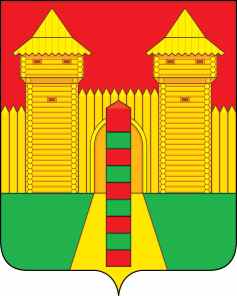 АДМИНИСТРАЦИЯ  МУНИЦИПАЛЬНОГО  ОБРАЗОВАНИЯ «ШУМЯЧСКИЙ  РАЙОН» СМОЛЕНСКОЙ  ОБЛАСТИРАСПОРЯЖЕНИЕот 13.03.2023г. № 56-р           п. ШумячиВ целях формирования высоких морально-психологических и физических качеств граждан, необходимых для прохождения военной службы, воспитания патриотизма:	1. Провести 14 апреля 2023 года социально - патриотическую акцию «День призывника» в Шумячском районе Смоленской области.	2. Рекомендовать военному комиссару Шумячского района Смоленской области С.И. Харитоненкову организовать и обеспечить 14 апреля 2023 года явку призывников, подлежащих призыву и отправке в Вооружённые Силы                           Российской Федерации (далее – ВС РФ) в ходе весенней призывной кампании 2023 года.	3.  Директору Муниципального бюджетного учреждения «Шумячский художественно - краеведческий музей» Шумячского района Смоленской области О.А. Ероховой организовать и провести с призывниками экскурсии по художественно-краеведческому музею.	4.  Директору муниципального бюджетного учреждения «Шумячская централизованная библиотечная система» С.П. Аргуновой:	- ознакомить призывников с необходимой правовой литературой,                          касающейся службы в ВС РФ;	- организовать выступления представителей Администрации                                    муниципального образования «Шумячский район» Смоленской области, Отдела по образованию Администрации муниципального образования «Шумячский район» Смоленской области, служителя Свято - Ильинского храма.        5. Начальнику Отдела по культуре и спорту Администрации муниципального образования «Шумячский район» Смоленской области                     Т.Г. Семеновой обеспечить подготовку концертной программы для призывников.        6. Контроль за исполнением настоящего распоряжения возложить на                        военного комиссара Шумячского района Смоленской области                                            С.И. Харитоненкова.И.п. Главы муниципального образования«Шумячский район» Смоленской области                                     Г.А. ВарсановаО проведении социально-                                патриотической акции «День                          призывника» в Шумячском районе Смоленской области